Welcome to the Inaugural  WARRIOR WRESTLING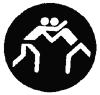 K -8th  Summer DualsApril 28, 2013 Dear Coaches:In an effort to bring junior high teams eager to compete against the best teams on the East Coast, Delaware Valley presents the inaugural Warrior Wrestling National Junior High Team Dual Championship.  This year, we will run a one-day tournament with a maximum of 12 teams participating; this will allow us to run a competitive and efficient tournament. The winning team will receive a team championship trophy.The format of the tournament will be dictated by the number of teams participating.  As teams enter, I will frequently e-mail coaches to alert them of the changes in format and additional matches.  We do know that the first rounds will pair teams from different regions that do not see each other during the winter sport season.  Once the teams compete in the first rounds, they will then be seeded out according to talent and record.  Each team will receive numerous bouts and leave this tournament satisfied with the mat time and competition level.Our location lends itself to attracting top caliber teams.  We are within 1 hour 15 minutes from tradition-rich Lehigh Valley (PA) and border both  and ; this we hope will attract a wide variety of talent.  For families, we are within 45 minutes of beautiful , Woodbury Commons Shopping Outlets (NY), and Tannersville Shopping Outlets, to just name of few.  Accommodations will be sent to participating teams.  Please fill out the attached rosters to the best of your knowledge.  One roster will be for the program, while the other is the weigh-in sheet.  Wrestlers in k -8th grade are eligible to wrestle in these championships. Please fill your roster even if you have to combine with another team or bring in other individual wrestlers.  We just ask that your team rating reflects every wrestler in your line-up.  Send both forms and a check (made out to “Warrior Wrestling”) for $325.00 to:			Warrior Wrestling			Tournament Director			102  Rim Rock Ct			Milford, PA 18337Any questions or comments can be e-mailed to ldelauro@dvsd.org  or 570-409-2004Yours in wrestling,Lou DeLauro Summer DualsTournament DirectorSCHEDULE OF EVENTSSaturday, April 27th3:00 PM – 5:00 PMopening of school for out-of-state teamsthis session will be for weigh-in and work-outsSunday, April 28th A DELICIOUS BREAKFAST WILL BE AVAILABLE TO TEAMS AT THE CONCESSIONFOOD WILL THEN BE AVAILABLE ALL DAY7:00 AM – 8:00 AMWEIGH-IN8:30 AMCOACHES’ MEETING9:00 AM WRESTLING BEGINSMORE INFORMATION WILL BE SENT AS TEAMS REPLYCONTINUOUS WRESTLING THROUGHOUT THE DAYWarrior WrestlingInaugural k-8th Summer DualsProgram InsertTeam Name: _________________________________High School/Town: ____________________________WGT		Wrestler		H.S. 	        GR	W/L	    Accomplishments	Coaches (3):  ___________________________________Weigh In SheetTeam:  __________________________________________________Team Rating (1-4) 1.  Elite    2.  Experienced	  3.  Building	  4.  InexperiencedYour team rating ______________Weight Class		Wrestler 		Weight	Wrestler		Weight40		____________	_____	____________	_____46		____________	_____	____________	_____52		____________	_____	____________	_____58		____________	_____	____________	_____64		____________	_____	____________	_____70		____________	_____	____________	_____80		____________	_____	____________	_____90		____________	_____	____________	_____100		____________	_____	____________	_____110		____________	_____	____________	_____120		____________	_____	____________	_____125	 	_________________	_______ 	_________________	_______140		____________	_____	____________	_____160		____________	_____	____________	_____HWT		____________	_____	____________	_____